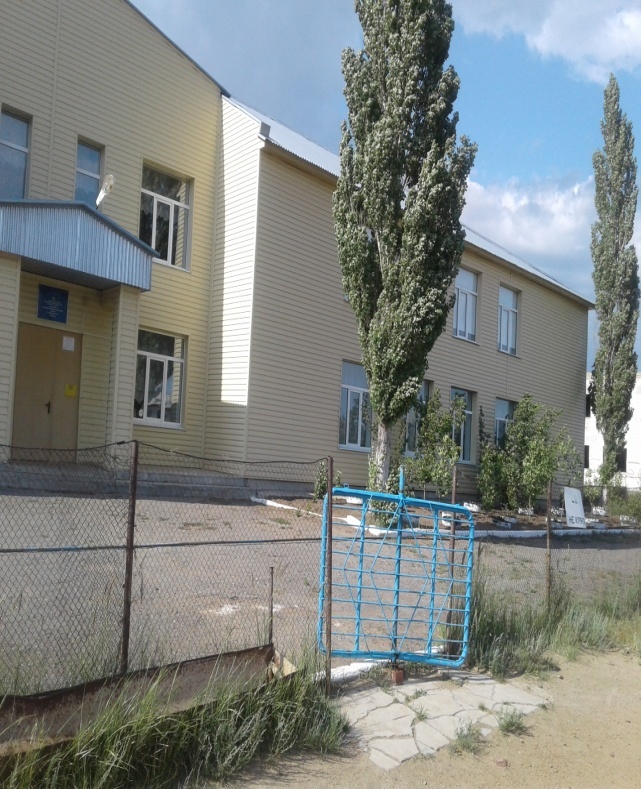 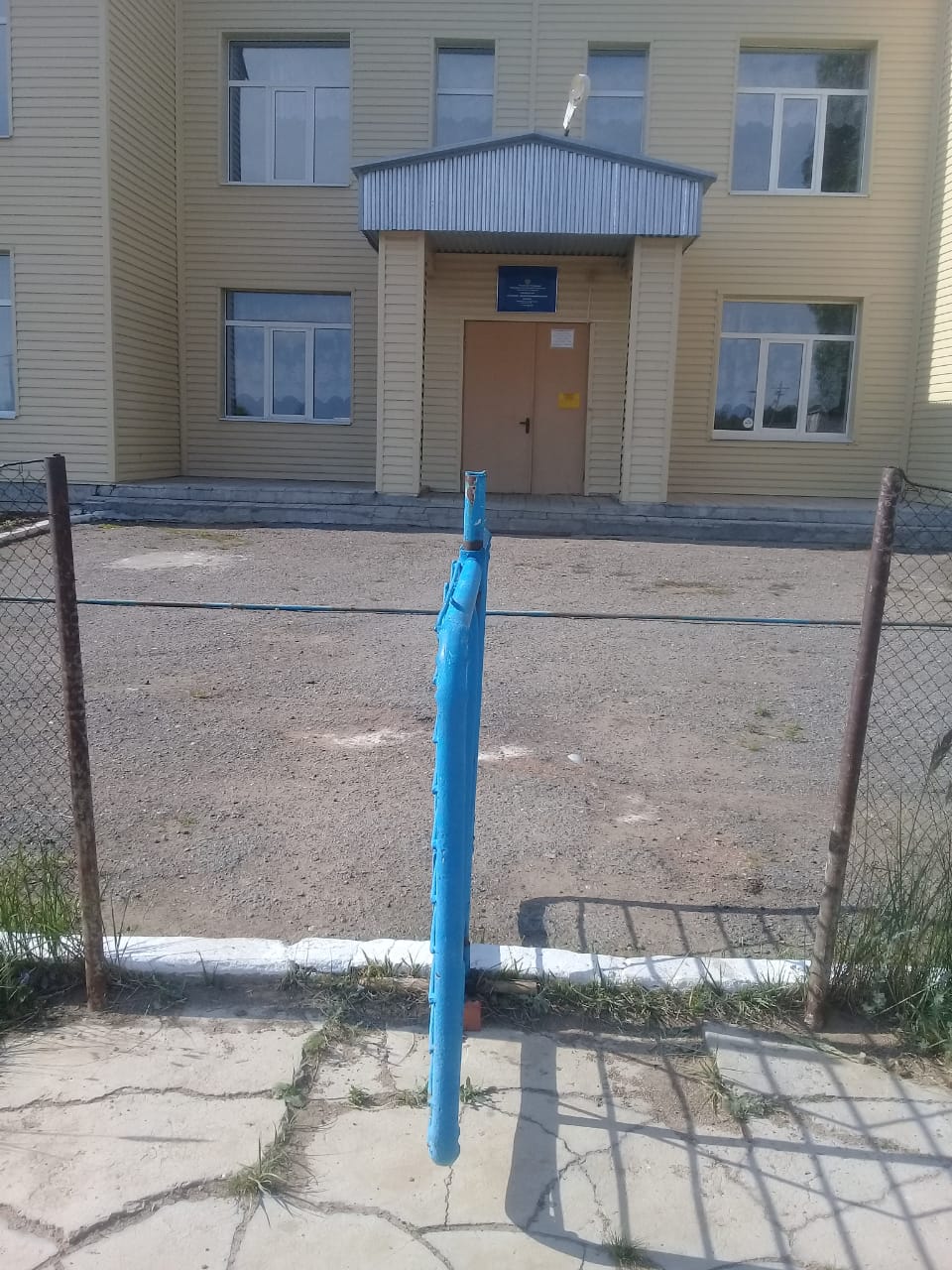            № 1 вход на территорию                       № 2 путь движения на территории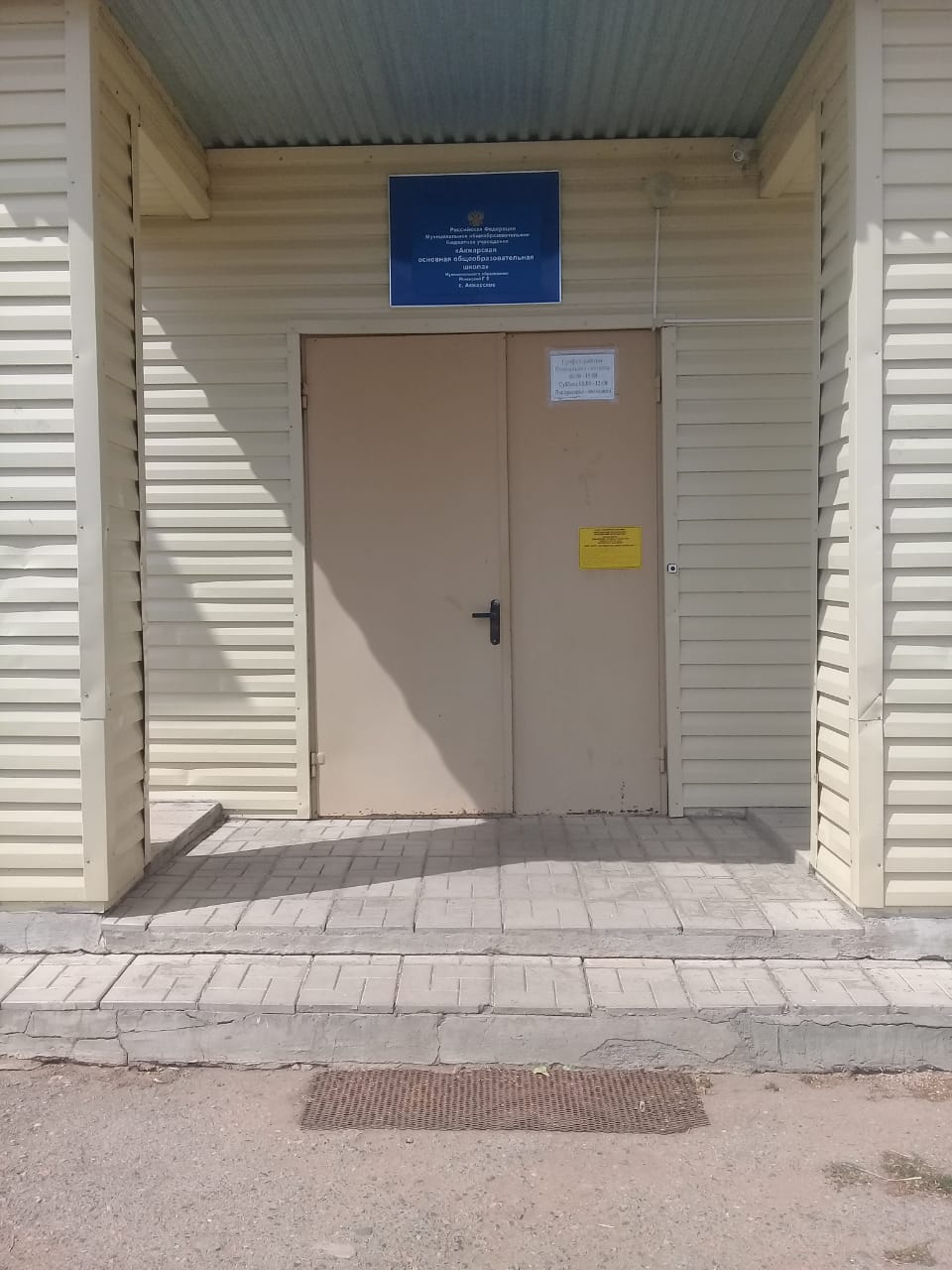 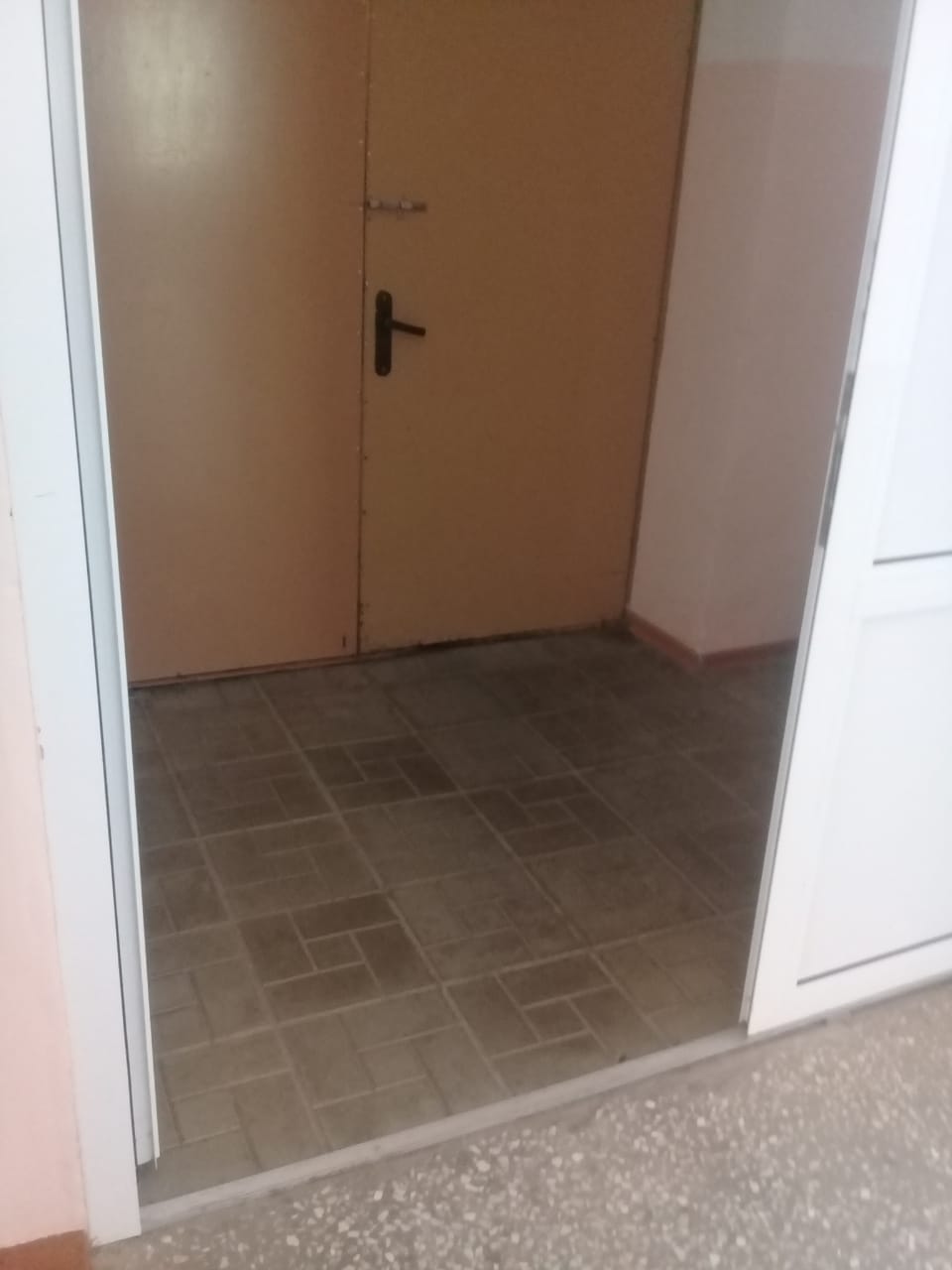                     № 3 лестница	                                              № 4 тамбур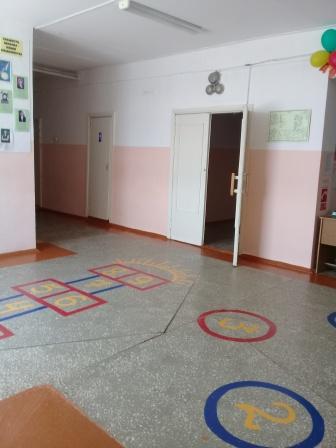 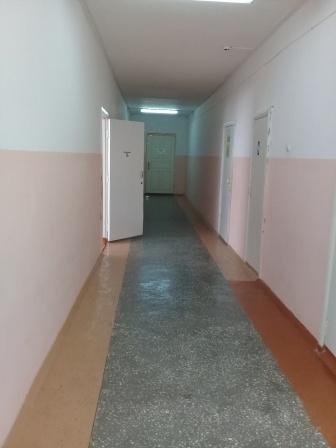     № 5 фойе (путь следования на объекте)       № 6 путь следования на объекте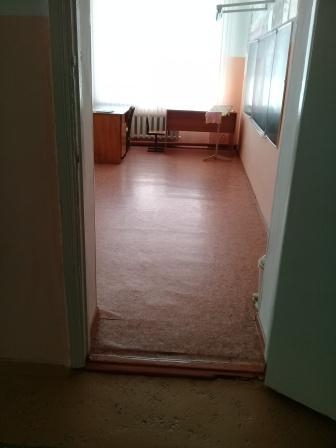 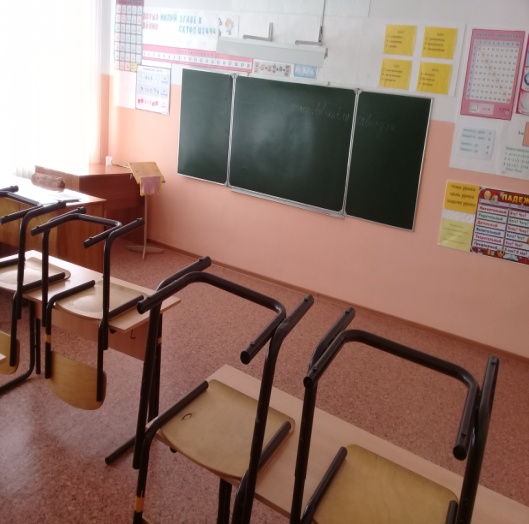        № 7 дверь  (вход в кабинет)                № 8 кабинетная  форма обслуживания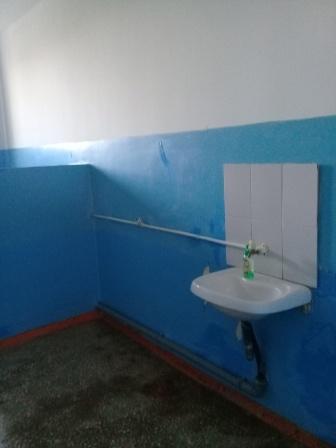 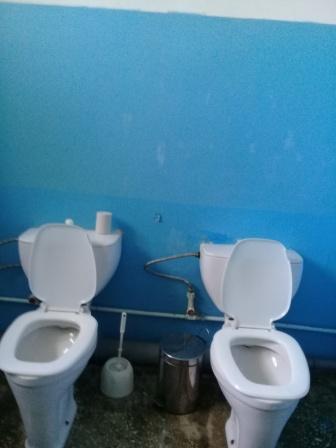          № 9 туалетная комната                                 № 10 туалетная комната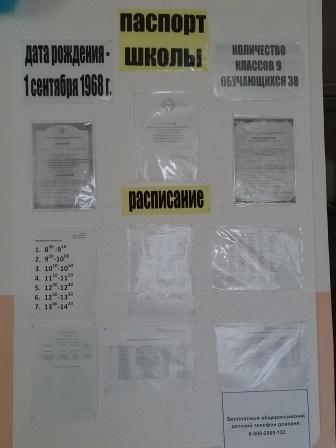 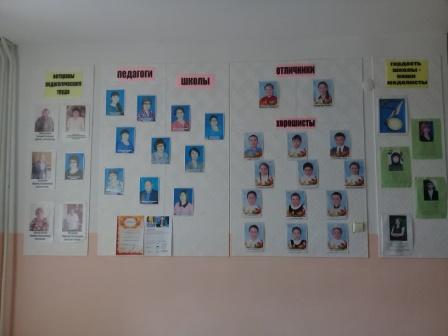         № 11 визуальные средства                           № 12 визуальные средства                    информации                                                       информации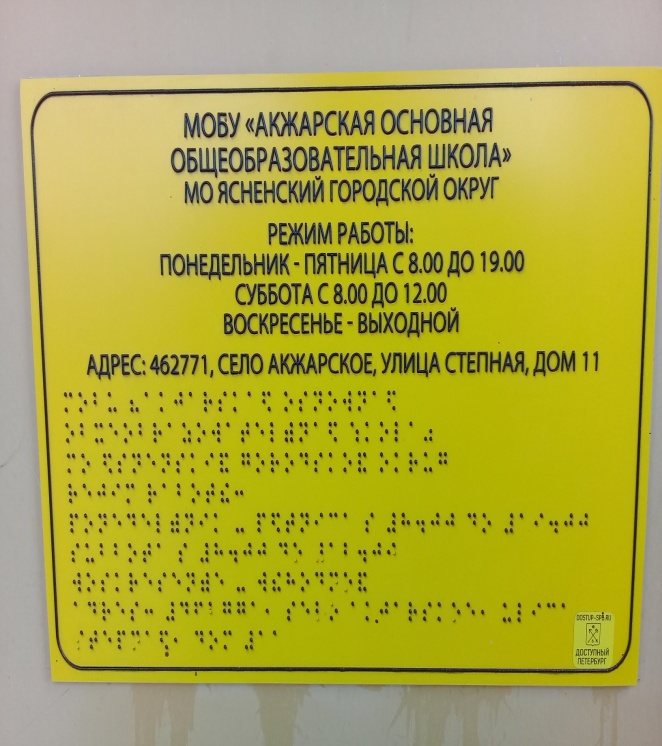 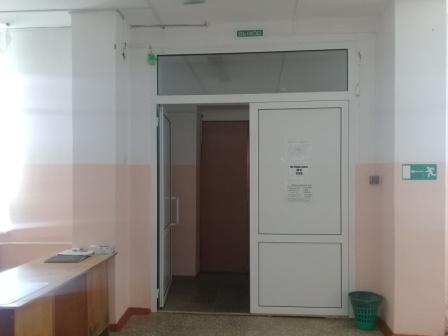      № 13 тактильная вывеска                                    № 14 путь эвакуации           (табличка Брайля)               